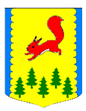 КРАСНОЯРСКИЙ КРАЙПИРОВСКИЙ МУНИЦИПАЛЬНЫЙ ОКРУГПИРОВСКИЙ ОКРУЖНОЙ СОВЕТ ДЕПУТАТОВРЕШЕНИЕОб утверждении Порядка размещения на официальном сайте Пировского муниципального округа Красноярского края сведений о доходах, расходах, об имуществе и обязательствах имущественного характера, представленных лицами, замещающими муниципальные должностиВ соответствии со статьей 12.1 Федерального закона от 25.12.2008 
№ 273-ФЗ «О противодействии коррупции», Указом Президента Российской Федерации от 29.12.2022 № 968 «Об особенностях исполнения обязанностей, соблюдения ограничений и запретов в области противодействия коррупции некоторыми категориями граждан в период проведения специальной военной операции», Законом Красноярского края 
от 19.12.2017 № 4-1264 «О представлении гражданами, претендующими на замещение муниципальных должностей, должности главы (руководителя) местной администрации по контракту, и лицами, замещающими указанные должности, сведений о доходах, расходах, об имуществе и обязательствах имущественного характера и проверке достоверности и полноты таких сведений», руководствуясь Уставом Пировского муниципального округа Красноярского края, Пировский окружной Совет депутатов РЕШИЛ: 1. Утвердить Порядок размещения на официальном сайте Пировского муниципального округа Красноярского края сведений о доходах, расходах, об имуществе и обязательствах имущественного характера, представленных лицами, замещающими муниципальные должности, согласно приложению.2. Решение Пировского районного Совета депутатов от 23.08.2018 № 34-210р «Об утверждении Порядка размещения на официальном сайте Пировского района сведений о доходах, расходах, об имуществе и обязательствах имущественного характера, представленных лицами, замещающими муниципальные должности», признать утратившим силу.3. Приостановить действие настоящего решения на срок, установленный указом Президента Российской Федерации от 29.12.2022 № 968 «Об особенностях исполнения обязанностей, соблюдения ограничений и запретов в области противодействия коррупции некоторыми категориями граждан в период проведения специальной военной операции».4. Контроль за выполнением настоящего решения возложить на постоянную комиссию по бюджетной, налоговой, экономической политике, земельным, имущественным отношениям и правоохранительной деятельности.  5. Решение вступает в силу после его официального опубликования в районной газете «Заря».                                                                                           Приложениек решению Пировского окружного Совета депутатовот 17.08.2023 № 34-358р Порядокразмещения на официальном сайте Пировского муниципального округа Красноярского края сведений о доходах, расходах, об имуществе и обязательствах имущественного характера, представленных лицами, замещающими муниципальные должности1. Настоящим Порядком регламентируется процедура размещения сведений о доходах, расходах, об имуществе и обязательствах имущественного характера, представленных лицами, замещающими муниципальные должности, (далее – сводная таблица) на официальном сайте Пировского муниципального округа Красноярского края в информационно-телекоммуникационной сети «Интернет». 2. Настоящий Порядок не применяется в отношении лиц, замещающих муниципальные должности депутата Пировского окружного Совета депутатов3. В течение 3 рабочих дней  с момента получения Пировским окружным Советом депутатов сводной таблицы в соответствии с пунктом 3 статьи 4 Закона Красноярского края от 19.12.2017 № 4-1264 «О представлении гражданами, претендующими на замещение муниципальных должностей, должности главы (руководителя) местной администрации по контракту, и лицами, замещающими указанные должности, сведений о доходах, расходах, об имуществе и обязательствах имущественного характера и проверке достоверности и полноты таких сведений» ведущий специалист Пировского окружного Совета депутатов направляет указанную сводную таблицу в общий отдел администрации Пировского муниципального округа Красноярского края, ответственному за размещение сведений, в информационно-телекоммуникационной сети «Интернет» на официальном сайте Пировского муниципального округа Красноярского края.4. Сводная таблица размещается на официальном сайте Пировского муниципального округа Красноярского края лицом, ответственным за размещение сведений, в течение четырнадцати рабочих дней со дня поступления из Пировского окружного Совета депутатов.5. Сводные таблицы, размещенные на официальном сайте Пировского муниципального округа Красноярского края в предыдущие годы, сохраняются на данном официальном сайте.6. Должностное лицо, обеспечивающее размещение сводной таблицы на официальном сайте Пировского муниципального округа Красноярского края, несет в соответствии с законодательством Российской Федерации ответственность за несоблюдение настоящего Порядка, а также за разглашение сведений, отнесенных к государственной тайне или являющихся конфиденциальными.   17.08. 2023           с. Пировское                          № 34-358рПредседатель Пировского окружного Совета депутатов___________Г.И. Костыгина               Глава Пировского муниципального округа__________А.И. Евсеев             